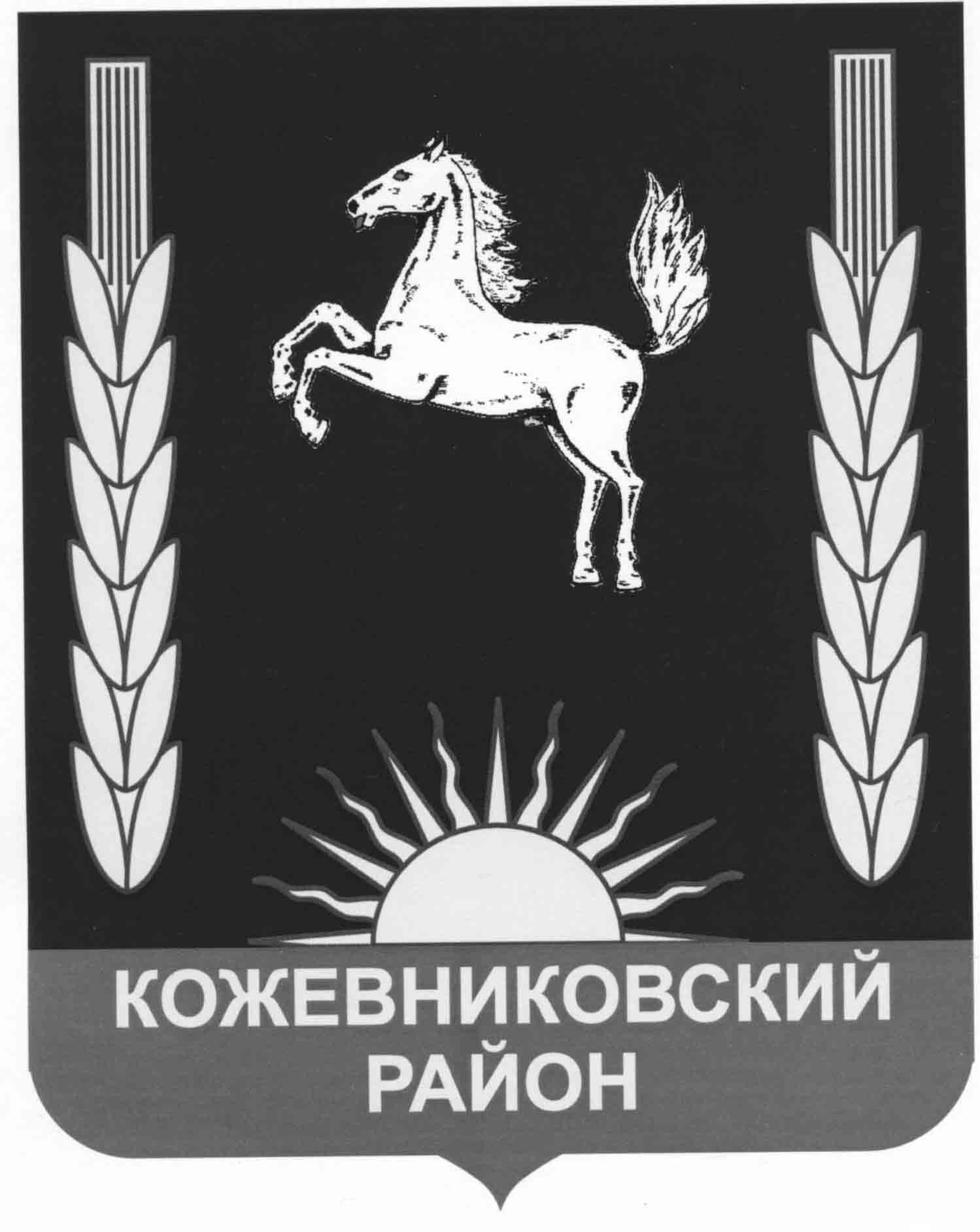 АДМИНИСТРАЦИЯ  кожевниковского  РАЙОНАПОСТАНОВЛЕНИЕ19.02.2020                                                                                                                                                    № 85        с. Кожевниково       Кожевниковского района       Томской областиО внесении изменений в схему размещения рекламных конструкцийна территории муниципального образования Кожевниковский район, утвержденную постановлением Администрации Кожевниковского района от 12.08.2014 № 462 	В соответствии с частью 5.8 статьи 19 Федерального закона от 13 марта 2006 года № 38-ФЗ «О рекламе», заключением Департамента архитектуры и строительства Томской области о согласовании проекта внесения изменений в «Схему размещения рекламных конструкций на территории муниципального образования Кожевниковский район» 
от 20.01.2020ПОСТАНОВЛЯЮ:Внести в схему размещения рекламных конструкций на территории муниципального образования Кожевниковский район следующие изменения:дополнить схему размещения рекламных конструкций на территории муниципального образования Кожевниковский район согласно Приложению 1 к настоящему постановлению;дополнить перечень мест размещения рекламных конструкций на территории муниципального образования Кожевниковский район согласно Приложению 2 к настоящему постановлению.Настоящее постановление разместить на официальном сайте органа местного самоуправления Кожевниковский район и опубликовать в районной газете «Знамя труда».Настоящее постановление вступает в силу со дня его официального опубликования.Контроль исполнения настоящего постановления возложить на первого заместителя Главы Кожевниковского района Кучера В.В.Глава района                                                                                                         А.А. МалолеткоА.А. Миронова21786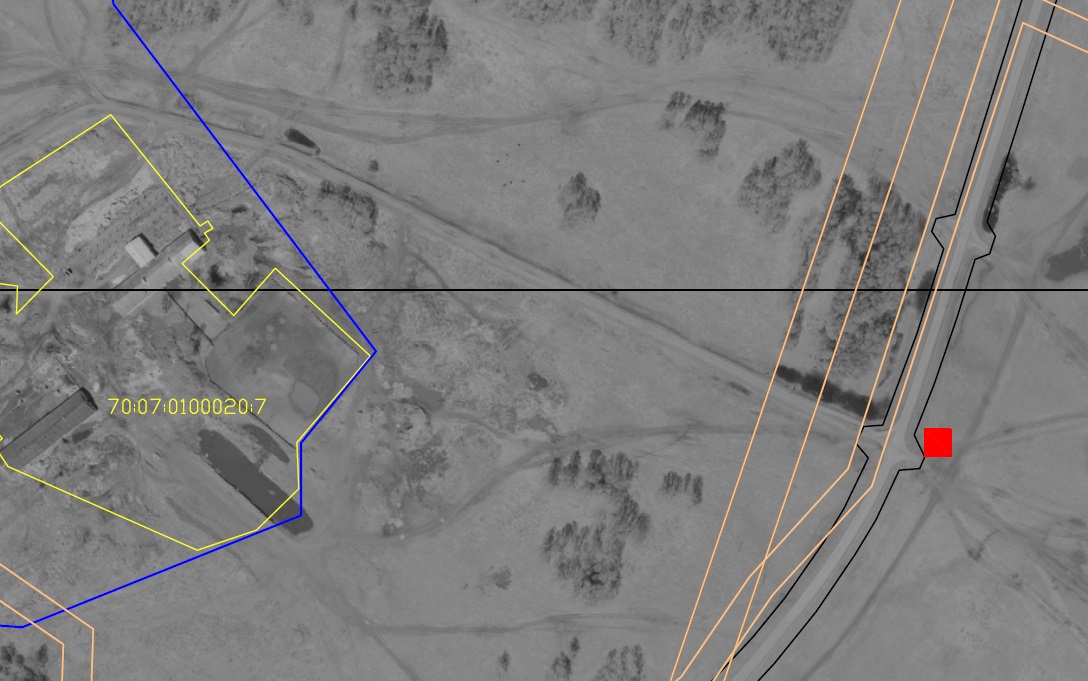 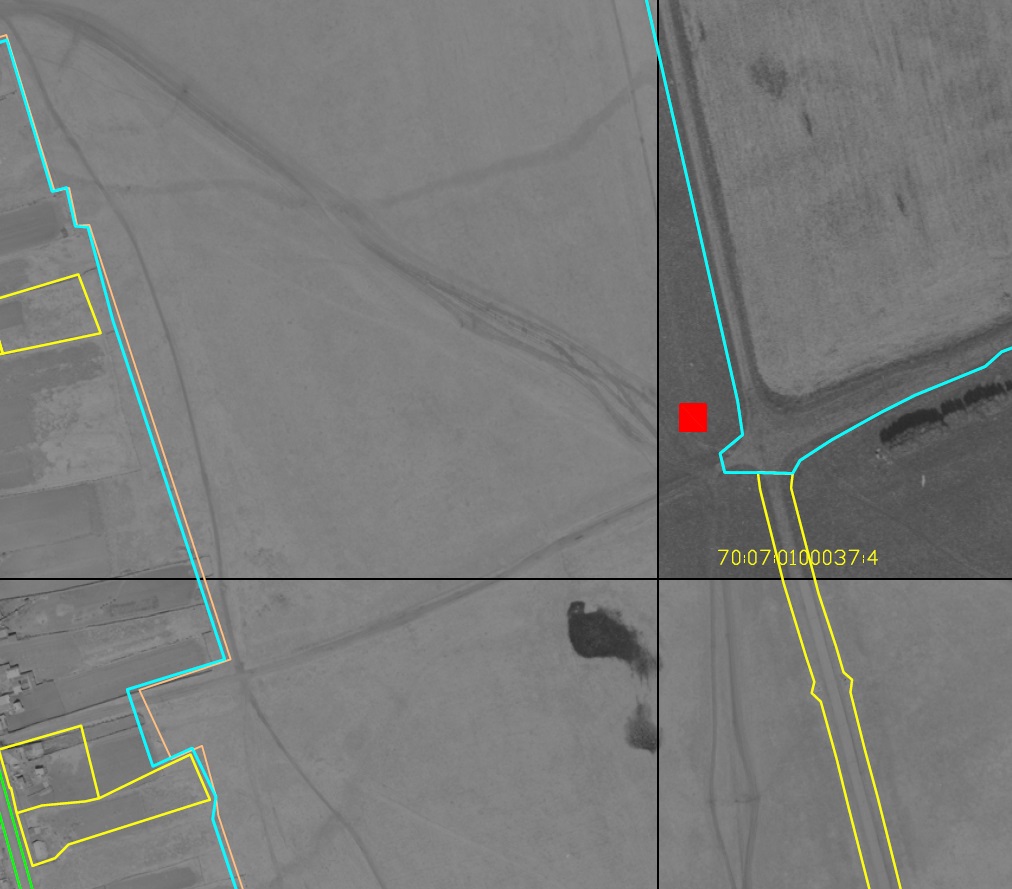 Первый заместитель Главы района__________ В.В. Кучер___ .02.2020г.Главный специалист-юристотдела правовой и кадровой работы__________ Е.А. Маслова ___ .02.2020г.Приложение 1 к постановлению Администрации Кожевниковского районаот 19.02.2020   № 85
Приложение 2к постановлению Администрации Кожевниковского районаот 19.02.2020   № 85Приложение 2к постановлению Администрации Кожевниковского районаот 19.02.2020   № 85Перечень мест размещения рекламных конструкцийна территории муниципального образования Кожевниковский районПеречень мест размещения рекламных конструкцийна территории муниципального образования Кожевниковский районПеречень мест размещения рекламных конструкцийна территории муниципального образования Кожевниковский районПеречень мест размещения рекламных конструкцийна территории муниципального образования Кожевниковский районПеречень мест размещения рекламных конструкцийна территории муниципального образования Кожевниковский районПеречень мест размещения рекламных конструкцийна территории муниципального образования Кожевниковский районПеречень мест размещения рекламных конструкцийна территории муниципального образования Кожевниковский район№ на схемеУсловное обозначение на схемеТип конструкцииМестоположениеМестоположениеМестоположениеМестоположение№ на схемеУсловное обозначение на схемеТип конструкцииНаселен
ный пунктАдрес, местоположениеАдрес, местоположениеНомер39Щитовая конструкция«3х6»-Вблизи 
д. Новая ЮвалаВблизи 
д. Новая ЮвалаНапротив автомобильной дороги Старая Ювала-Елгай-Аптала до ул. Новая Жизнь 
д. Новая Ювала40Щитовая конструкция«3х6»-Вблизи 
с. Старая ЮвалаВблизи 
с. Старая ЮвалаВблизи подъездной дороги к с. Старая Ювала, в кадастровом квартале 70:07:0100037